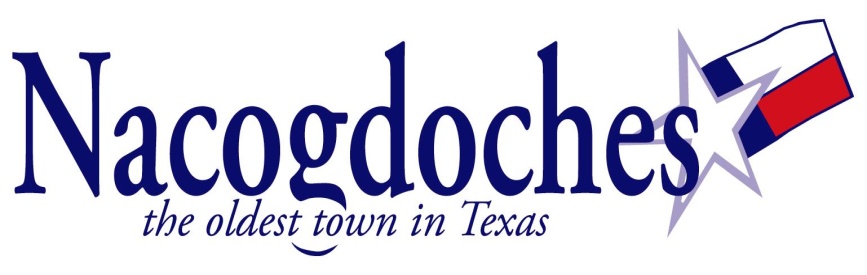 NEWS RELEASEFor Immediate Release:		Contact information:  Mercedes FranksApril 27, 2018		(936) 559-2970 Computer Classes at the Public Library (Nacogdoches, TX) – The Nacogdoches Public Library announces its computer class schedule for April 2018. Computer Basics, which teaches mouse skills, copying, pasting, and basic Internet searching, will be May 2nd at 4:00 pm. Microsoft Excel I and II will be offered May 15th and May 22nd from 5:30-7:30 pm. Classes are free, but registration is requested. Please call 559-2970 to register. (30)